First Day Snowshoe Hike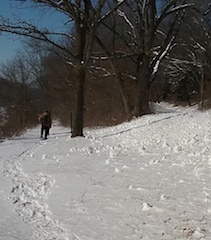 January 1, 202211 am Ice Age Trail, Edminster TrailheadHartman Creek State ParkFrom the parking lot off of Edminster Road (north and west of the entry road for the Park) We’ll hike to Big Rock on the Ice Age National Scenic Hiking Trail (within HCSP) and back again.You will be led by seasoned volunteer(s) that work to build and maintain this treasure, the IAT. You’ll learn of area Geology and History while seeing some of the BEST glacial features from the last glaciation.You WILL NEED;your own SNOWSHOES and polesLayered clothing (according to WEATHER) -HAT, GLOVES, COAT, BOOTS-WATER and SNACKCAMERA/PHONE2022 WI STATE PARKS Admission StickerFirst Day Hikes allow you (and your family) the opportunity to experience your Local Nation Scenic Hiking Trail in a totally new way. Children and Dogs are allowed, Your kids are YOUR responsibility, Dogs MUST be ON a leash < 8 ft long, in hand. Sorry, but Skis are not possible with this event. The Park does NOT maintain this area from Dec. 30 due to the holiday - - we may have to park on the road if weather conditions warrant. (Please be responsible if parking on the street, do NOT block traffic and please try not to become stuck off road – this is a fine line.) If you think you might wait to buy your WI Park sticker, Wardens DO WORK holidays and you may be ticketed without one attached to your vehicle. A ‘Daily Pass’ option will NOT be available as Park Office will be closed. This Event is hosted by Portage/Waupaca Counties Chapter of the Ice Age Trail (Po/Wa Co)Due to Covid – 19 and variants, Po/Wa Co can not provide refreshments, sorry. 